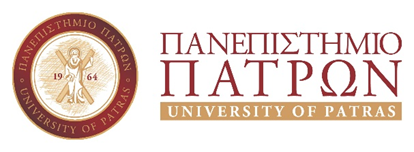 ΠΑΝΕΠΙΣΤΉΜΙΟ ΠΑΤΡΩΝΣΧΟΛΗ ΟΙΚΟΝΟΜΙΚΩΝ ΕΠΙΣΤΗΜΩΝ & ΔΙΟΙΚΗΣΗΣ ΕΠΙΧΕΙΡΗΣΕΩΝΤΜΗΜΑ ΔΙΟΙΚΗΣΗΣ ΤΟΥΡΙΣΜΟΥ                               [δυνάμει των διατάξεων του ν. 4610/2019 (ΦΕΚ Α΄ 70)]Τηλ. 2610369205-204    E-mail: tourismsecr@upatras.gr   Fax: 2610369183ΕΙΔΙΚΗ ΣΥΜΒΑΣΗΠΡΑΚΤΙΚΗΣ ΑΣΚΗΣΗΣ  ΦΟΙΤΗΤΩΝ του Τμήματος ΛΟΓΙΣΤΙΚΗΣ & ΧΡΗΜΑΤΟΟΙΚΟΝΟΜΙΚΗΣτου πρώην ΤΕΙ ΔΥΤΙΚΗΣ ΕΛΛΑΔΑΣ ήδη Πανεπιστημίου ΠατρώνΣΕ ΙΔΙΩΤΙΚΗ ΕΠΙΧΕΙΡΗΣΗΜεταξύ της Επιχείρησης με την επωνυμία ………………………………….………  ΑΦΜ: …………..………. ΔΟΥ:…………………..……… που εδρεύει στη Διεύθυνση: …..……………………………………………. Τ.Κ: ………….… και εκπροσωπείται νόμιμα από ……………………………………………. και του Προέδρου του Τμήματος ΔΙΟΙΚΗΣΗΣ ΤΟΥΡΙΣΜΟΥ της Σχολής ΟΙΚΟΝΟΜΙΚΩΝ ΕΠΙΣΤΗΜΩΝ & ΔΙΟΙΚΗΣΗΣ ΕΠΙΧΕΙΡΗΣΕΩΝ του Πανεπιστημίου Πατρών, το οποίο έχει την αρμοδιότητα δυνάμει των διατάξεων του άρθρου 43 του ν. 4610/2019 (ΦΕΚ Α΄70/7.5.2019) και της υπ’ αριθ. 151/6-6-2019 απόφασης της Συγκλήτου του Πανεπιστημίου Πατρών επί των θεμάτων της ακαδημαϊκής λειτουργίας του Προγράμματος Σπουδών του Τμήματος ΛΟΓΙΣΤΙΚΗΣ & ΧΡΗΜΑΤΟΟΙΚΟΝΟΜΙΚΗΣ του Πρώην ΤΕΙ Δυτικής Ελλάδας και σύμφωνα με την κοινή απόφαση Ε5/1797/86 (ΦΕΚ 183/86 τ. Β΄), όπως τροποποιήθηκε με την Ε5/4825/86 (ΦΕΚ 453/86 τ. Β΄) των Υπουργών Εθνικής Παιδείας και Θρησκευμάτων και Εργασίας, συνάπτεται Εξάμηνη (6) Ειδική Σύμβαση, για την Πρακτική Άσκηση του/της Φοιτητή/τριας του Τμήματος ΛΟΓΙΣΤΙΚΗΣ & ΧΡΗΜΑΤΟΟΙΚΟΝΟΜΙΚΗΣ του Πρώην ΤΕΙ Δυτικής Ελλάδας ………..……………………………… με Αριθμό Μητρώου …………….. και ΑΔΤ ……………….…….., με ημερομηνία έναρξης την       /   /         και λήξης       /    /        και με τους παρακάτω όρους:Ο/Η Ασκούμενος/η στο χώρο εργασίας του/της υποχρεούται να ακολουθεί το ωράριο λειτουργίας της Επιχείρησης, τους κανονισμούς ασφάλειας και εργασίας, καθώς και κάθε άλλη ρύθμιση ή κανονισμό που ισχύει για το προσωπικό της Επιχείρησης. Για τη συμμόρφωση του/της Ασκούμενου/ης με τα παραπάνω ισχύουν τα αναφερόμενα στην παράγραφο 4, εδάφιο α, της Ε5/1797/86 (ΦΕΚ 183/86 τ. Β΄),  κοινής απόφασης των Υπουργών Εθνικής Παιδείας και Θρησκευμάτων και Εργασίας.Η Πρακτική Άσκηση και συνεπώς και η παρούσα Ειδική αυτή Σύμβαση, λήγουν αυτοδικαίως, με το πέρας της υποχρέωσης για άσκηση του/της Φοιτητή/τριας.Η Επιχείρηση, στα πλαίσια της κοινωνικής της αποστολής, αλλά και των δυνατοτήτων της, υποχρεούται να συμβάλλει κατά τον καλύτερο δυνατό τρόπο, στην αρτιότερη εκπαίδευση του/της Ασκούμενου/νης και σύμφωνα με τα αναφερόμενα στην παράγραφο 4. εδάφιο γ. της υπ’ αριθ. Ε5/1797/86 (ΦΕΚ 183/86 τ. Β΄), κοινής απόφασης των Υπουργών Εθνικής Παιδείας και Θρησκευμάτων και Εργασίας. Για το σκοπό αυτό ορίζει έναν υπεύθυνο απόφοιτο (ΤΕΙ ή) ΑΕΙ συναφούς ειδικότητας με αυτή των ασκούμενων και με επαρκή εμπειρία στον εργασιακό χώρο.Η Επιχείρηση οφείλει να απασχολεί-εκπαιδεύει  τον/την  Ασκούμενο/η στα πλαίσιο του προγράμματος Πρακτικής Άσκησης της ειδικότητάς του/της και σε συνεργασία με τον Επόπτη Καθηγητή Πρακτικής Άσκησης του Τμήματος προέλευσης του/της.Η προβλεπόμενη μηνιαία αποζημίωση του ασκούμενου φοιτητή για το διάστημα της πρακτικής του άσκησης σε ιδιωτικό φορέα απασχόλησης καθορίζεται με την κοινή ΥΑ Ε5/1797/20-3-1986 (ΦΕΚ 183/86 τ. Β΄), «σε ποσοστό 80% επί του ημερομισθίου του ανειδίκευτου εργάτη, που ισχύει κάθε φορά, με βάση την Εθνική Συλλογική Σύμβαση Εργασίας», ήτοι …………………….. και καταβάλλεται από την επιχείρηση σε μηνιαία βάση. Οι επιχειρήσεις του ιδιωτικού τομέα που προσφέρουν θέσεις πρακτικής άσκησης σε φοιτητές ΤΕΙ επιχορηγούνται, σύμφωνα με την Υ.Α Ε5/4825/1986 (ΦΕΚ Α’ 453) από τον ΟΑΕΔ «σε ποσοστό 50% επί της καταβαλλόμενης κάθε φορά αποζημίωσης». Η Επιχείρηση οφείλει, σύμφωνα με την κοινή απόφαση Ε5/1303/86 (ΦΕΚ 168/86 τ. Β’) των Υπουργών Εθνικής Παιδείας και Θρησκευμάτων και Υγείας Πρόνοιας και Κοινωνικών Ασφαλίσεων, να ασφαλίσει στο Ι.Κ.Α. τον /την Ασκούμενο/νη, κατά το χρόνο της Πρακτικής του Άσκησης, έναντι επαγγελματικού κινδύνου. Σύμφωνα με την παραπάνω κοινή απόφαση, η ασφαλιστική εισφορά υπολογίζεται σε ποσοστό 1% επί της καταβαλλόμενης κάθε φορά αποζημίωσης στον/ην Ασκούμενο/η (12η ασφαλιστική κλάση στο ΙΚΑ).Ο/Η Ασκούμενος/η κατά τη διάρκεια της Πρακτικής του/της Άσκησης, εκτός από το δικαίωμα της αποζημίωσης και της ασφάλισής του/της έναντι επαγγελματικού κινδύνου, δεν αποκτά κανένα άλλο δικαίωμα εργασιακής ή συνταξιοδοτικής μορφής σύμφωνα με τις διατάξεις της παρ. 1 του άρθρου 12 του Ν. 1351/83 (ΦΕΚ Α΄56).Ο ασκούμενος/η αποδέχεται όλους τους όρους της παρούσας Ειδικής Σύμβασης και την προσυπογράφει.Η παρούσα Ειδική Σύμβαση συντάχθηκε σε τρία (3) αντίγραφα, ένα για την  Επιχείρηση, ένα για το Τμήμα προέλευσης του/της Ασκούμενου/ης και ένα για τον/την Ασκούμενο/νη.   Πάτρα   ………………….ΟΙ ΣΥΜΒΑΛΛΟΜΕΝΟΙ